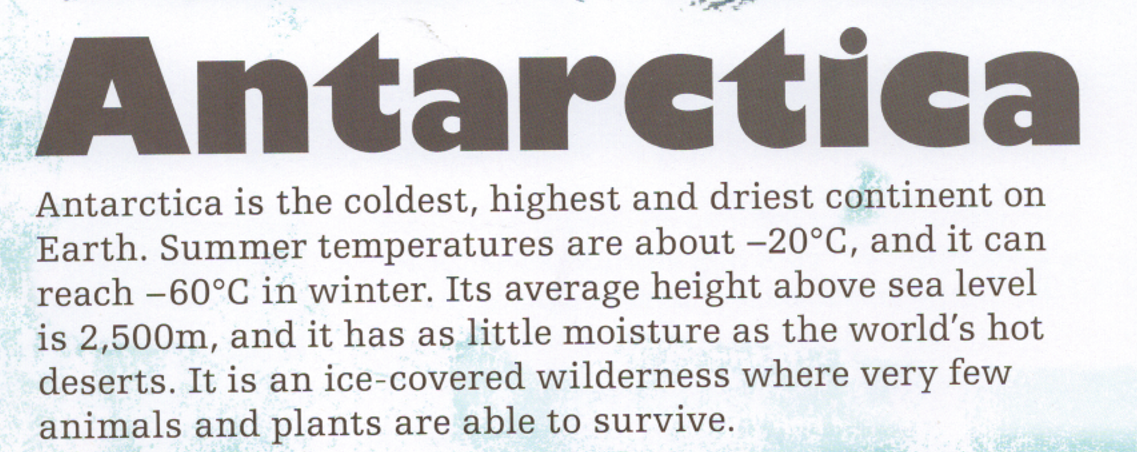 Which is colder, summer or winter temperatures?What is its average height above sea level?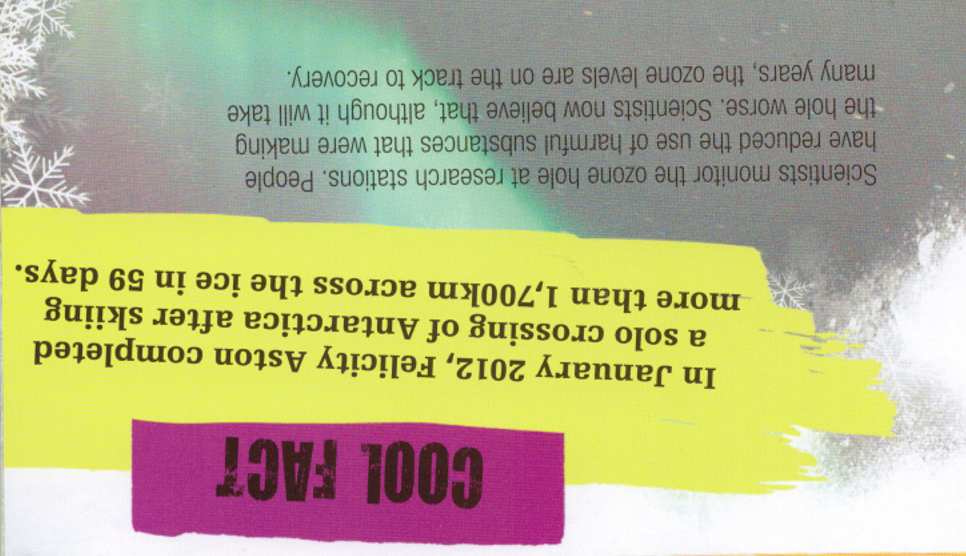 Who crossed the Antarctica by skiing?When did she do this?How long did it take?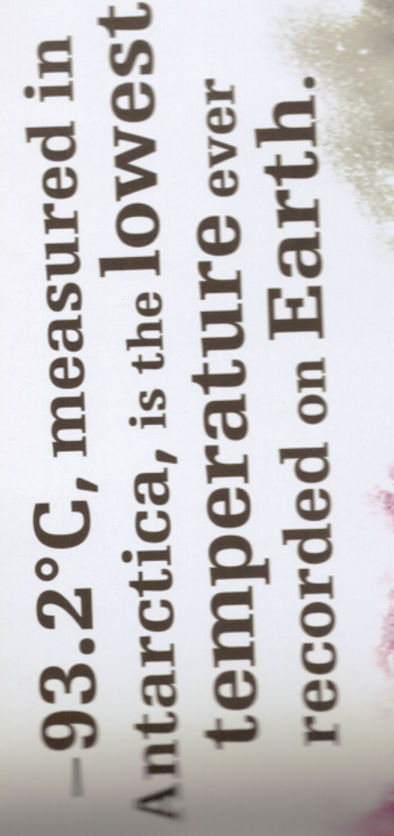 What is special about the temperature -93.2°C?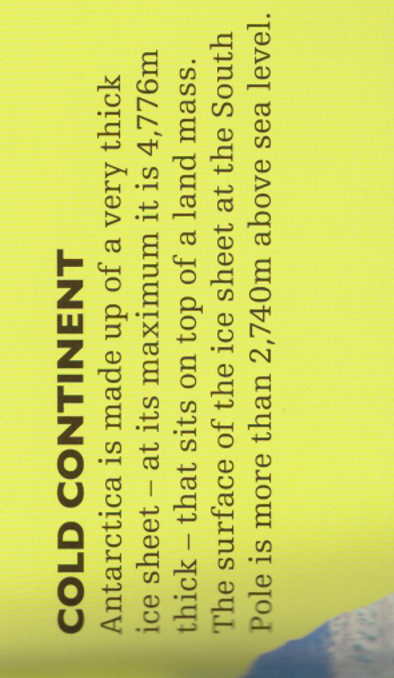 Is there land underneath the ice? Yes or no?How high is the ice above sea level?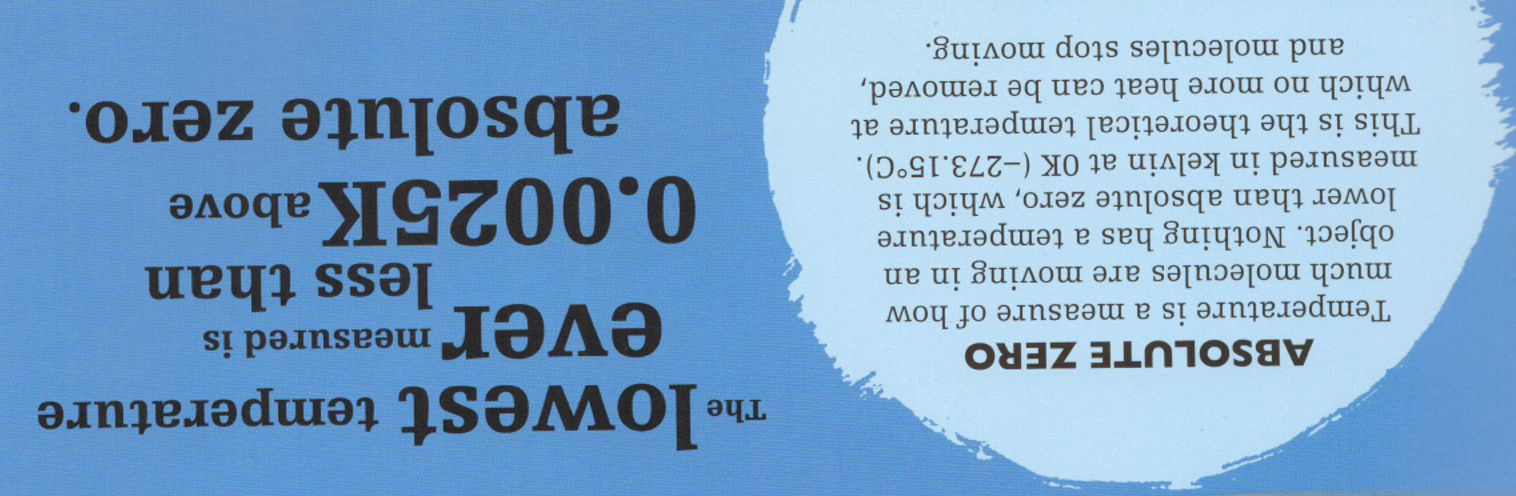 What temperature is absolute zero?What is lower than absolute zero?